Ürünlerimiz:Islak Mendiller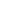 Stick DolumKare DolumBaskılı KutularBaskılı PeçetelerKarton Ve Kağıt ÇantalarPoşetlerBaskılı Karton Bardak Ve KapaklarıBaskılı Kağıt GrubuYardımcı ÜrünlerSarf MalzemelerReferanslar:DİVANDİLEK PASTANESİSAHANSEYİDOĞLUBEYAZ FIRINÇAYTAŞİNTİBA ETMALTEPE AÇIK CEZA İNFAZ KURUMUALHAS AMBALAJASLI BÖREK	HACIOĞLUANI TOUR CROWNE PLAZA	KASAP DÖNER	BERCESTEÇÖMLEK KURU FASULYECİSİİSOT LAHMACUNZİYA ŞARK SOFRASIMODA DENİZ KULÜBÜJOLLY TOURFİLİZLER KÖFTECİSİNUGA PASTANESİTAVUK DÜNYASI	DÖNERCİ ALİ EFENDİMY CHEFPALACE CAFE	PATSO BURGERTATLISES KEBAPADRES:Büyükbakkalköy Mah. Büyükbakkalköy Yolu Cad. No35/2 Maltepe - İSTANBULTel: 0216 309 37 37 | Fax: 0216 309 37 40 | WEB: www.nobleambalaj.cominfo@nobleambalaj.com muhasebe@nobleambalaj.com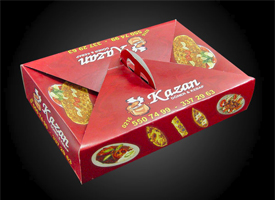 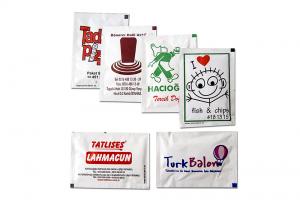 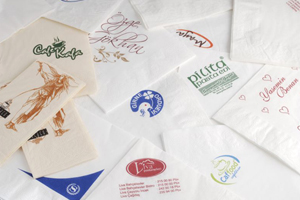 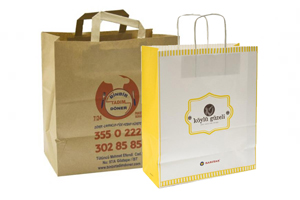 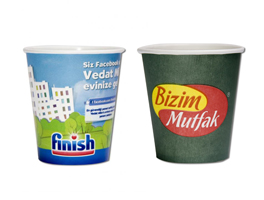 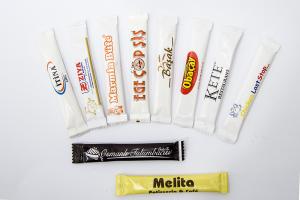 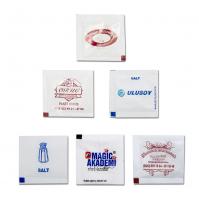 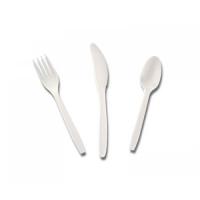 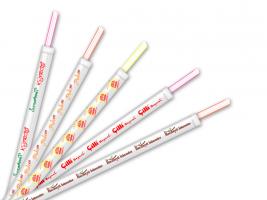 HakkımızdaNoble Ambalaj, müşterilerine daha iyi hizmet verebilmek için, ambalaj sektöründeki deneyimini 2011 yılında üretim sektörüne de girerek ileriye taşımıştır. Hızlı ve emin adımlarla kısa sürede baskılı ıslak mendil, stick şeker, kuru dolum, peçete ve ambalaj kâğıtlarının üretiminde sektörün öncü kuruluşlarından biri haline gelmiştir. 1400 metrekarelik Büyükbakkalköy lokasyonlu şirket parkurumuzda, tasarımdan sevkiyata kadar uyguladığımız sürekli ve koşulsuz Müşteri Memnuniyeti Anlayışı ile 300'ü aşkın ürün ve renk seçeneği sunmaktadır. Üretimin tüm aşamalarını kendi bünyesinde gerçekleştiren Noble Ambalaj yıllık 100 milyon ıslak mendil, 70 milyon stick şeker üretim kapasitesine sahiptir. Ürünlerimizin yüksek kalitede ve fiyat bakımından rekabetçi olması müşterilerimizin bizi seçmesindeki en büyük etkendir. Her türlü yeniliklere açık, müşteri memnuniyetine değer veren firmamız insan sağlığını ve hayatımızı kolaylaştıracak ürünleri en iyi kalitede üreterek müşterilerine hizmet vermektedir. Hedefimiz ambalaj kullanımını ileri teknoloji kullanarak üst düzey standartlarda kullanım alışkanlıklarına dönüştürmeye katkıda bulunmak, bu hedefe uygun yatırımlar ile uygun hizmetler üretmeye devam etmek, müşterilerle beraber ufkumuzu genişleterek dürüstlük ilkesinden vazgeçmeden hizmet sunmaktır.Neden Noble Ambalaj?• Görsel çalışmalarınızın tasarım aşamasından üretimine ve müşterilere ulaştırılmasına kadar her süreçte tek noktadan kaliteli hizmet alabilme avantajı sağlar. Müşterilerle ilk temasımızdan itibaren her türlü grafik ve tasarım desteğini ücretsiz olarak sunar.• Ürünler üzerinde yapılacak baskılar için gerekli grafikler (jpeg, ai, corel, freehand, tiff, vs.) tarafımıza ulaştırıldıktan sonra, gönderilen doneler grafik departmanımız tarafından incelenerek flekso baskı tekniğine uygun hale getirilir. Daha sonra müşteri tarafından onay verilen tasarımlar klişe hazırlanmak üzere imalat programına alınır.• Klişe hazırlığından sonra, kullanılacak kağıt ve boya seçimi yapılır. Gelişmiş teknoloji ve yüksek üretim kapasiteli makina parkurumuza alınan hammaddeler onay alınan şekilde ve üretim sürecinin her aşamasında kontrol edilerek müşterilerimizin kullanımına sunulmak üzere sevkiyata hazırlanır.• Ürünlerimiz sipariş aşamasından teslimat aşamasına kadar geçen tüm süreçte, kalite yönetim sistemlerinin gerektirdiği şekilde kontrol edilerek hatasız ve eksiksiz imalatı sağlanır.• Kapalı depolama alanı ile ürünlerin muhafazası ve talep edilen miktarda periyodik olarak sevk edilmesi temin edilir.• Ve her şeyden önce “Noble Ambalaj” müşterilerinin memnuniyetini ve güvenini tüm değerlerinin üzerinde tutar.